Дидактическая игра «Домашние животные»Домашние животные - очень интересная тема для детей.
В оздоровительной группе педагоги провели различные игры, где дети в игровой форме  знакомились с домашними животными нашего края, закрепляли знания о том, как кричат домашние животные, развивали правильное звукопроизношение, участвуя в  в дидактических играх: «Найди маму», «Кто потерялся?», «Кому что нужно?», «Кто где живет?»
Дети проявили огромный интерес и активность в познании изучаемой темы.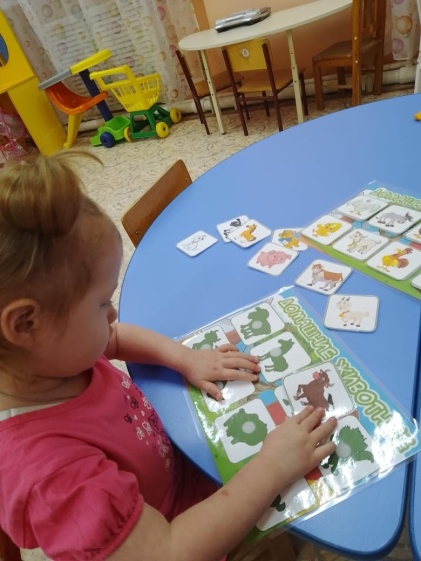 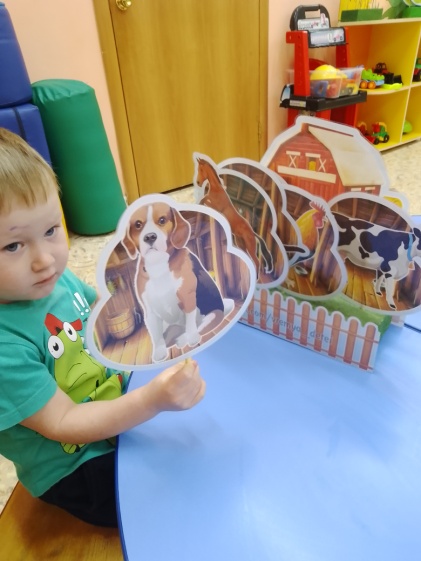 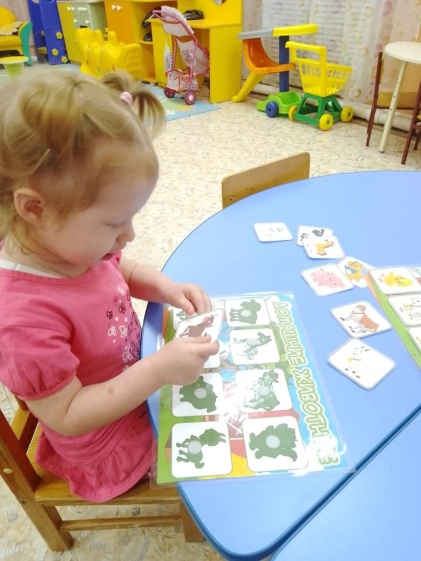 